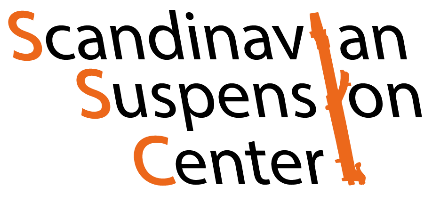 Standardfortrydelsesformular(Denne formular udfyldes og returneres kun, hvis fortrydelsesretten gøres gældende)Til:Scandinaviansuspensioncenter.dkLyngåvej 64
8370 Hadsten
E-mail: info@scandinaviansuspensioncenter.dkJeg meddeler herved, at jeg ønsker at gøre fortrydelsesretten gældende i forbindelse med min købsaftale om følgende varer/tjenesteydelser:__________________________________________________________________________________Bestilt den: _______________________________     Modtaget den: _______________________________Forbrugerens navn: ______________________________________________________________________Forbrugerens adresse:  ___________________________________________________________________Forbrugerens underskrift: _________________________________________      Dato: _________________(kun hvis formularens indhold meddeles på papir)Handelsbetingelserne er senest opdateret d.10/1-2023(*) Det ikke relevante udstreges